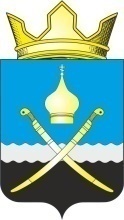 Российская ФедерацияРостовская область, Тацинский районМуниципальное образование «Михайловское сельское поселение»Администрация Михайловского сельского поселения__________________________________________________________________ПОСТАНОВЛЕНИЕ29   мая  2018 года                   № 72                                х. МихайловО подготовке проекта по внесению изменений в Генеральный планМихайловского сельского поселенияТацинского района Ростовской области                  Руководствуясь Градостроительным кодексом Российской Федерации от 29 декабря 2004 года № 190-ФЗ, Федеральным законом от 06 октября 2003 года № 131-ФЭ «Об общих принципах организации местного самоуправления в РФ», Областным законом Ростовской области от 14 января 2008 года № 853-3C «О градостроительной деятельности в Ростовской области», Уставом муниципального образования « Михайловского сельское поселение»,  в целях создания условий для устойчивого развития территории муниципального образования, сохранения окружающей среды и объектов культурного наследия, создания условий для планировки территорий муниципального образования, обеспечения прав и законных интересов физических и юридических лиц, на основании заключения комиссии по подготовке проекта по внесению изменений в Генеральный план муниципального образования «Михайловское  сельское  поселение» Тацинского района Ростовской области  от 15 мая 2018 года,ПОСТАНОВЛЯЮ:           1. Приступить к подготовке проекта внесения  изменений в Генеральный	 план Михайловского сельского поселения Тацинского района Ростовской области. утвержденный решением Собрания депутатов Михайловского сельского поселения Тацинского района Ростовской области от 31.07.2012го №146           2. Разработчика проекта внесения изменений в генеральный план поселения определить в соответствии с действующим законодательством.          3. Финансирование работ осуществить за счет средств за счет  лиц, по инициативе которых были подготовлены такие проекты;           4. Опубликовать (обнародовать) настоящее постановление и разместить на официальном сайте администрации Михайловского  сельсовета в сети Интернет по адресу: http://mihailov-sp.ru/.       5.Настоящее постановление вступает в силу с момента официального опубликования (обнародования).  6.Контроль за выполнением настоящего постановления оставляю за собой.Глава  АдминистрацииМихайловского сельского поселения                                                                                      Л.С. Присяжнюк